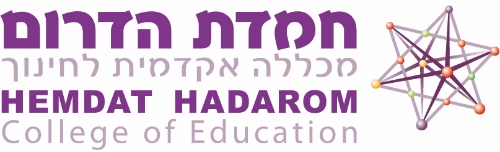 חלק א': - ימולא ע"י המועמד1. פרטים אישיים על המועמד2. פרטי ההשכלה של המועמד* מחק את המיותר* כולל לימודים במח' להכשרת מורים שליד האוניברסיטה*** יש לצרף צילומי תעודות מאומתים. במקרה של תעודות חו"ל, יש לצרף תעודת שקילה מהמחלקה להערכת תארים ודיפלומות.3. דרגת קידום אקדמית*: מרצה 		 , מרצה בכיר		, מרצה בכיר א'		 , 	                  פרופסור 		 ,  פרופ. חבר 	      	 , פרופ. מן המניין 		.* יש לצרף את המינוי.4. שירות בצבא**** יש לצרף טופס הצהרה בגין שירות בצה"ל ו/ או שירות לאומי וצילום מאומת של תעודת השחרור מצה"ל.5. פרטים על בני המשפחה של המועמדהילדיםהורים ואחים6. תעסוקה בעבריש לצרף אישורים מקוריים של המוסד המעסיק או צילומי אישורים מאומתים על תקופת ההעסקה7. עבודה נוכחית של המועמד** במידה והמועמד מקבל משכורתו דרך משה"ח (מחוז כלשהו/ פיקוח) יש להמציא תלוש שכר אחרון.8. השכלה פדגוגית9. הנני מעוניין להיות מועסק במסגרת העסקה: עובד מדינה/ עובד עמותה.** (מועמדים להעסקה בתכניות לתואר שני יועסקו כעובדי עמותה בלבד)הריני מצהיר בזה שהפרטים והידיעות שמסרתי לעיל הם נכונים ומדויקים.תאריך 		________					חתימה 		_______		יש לצרף לשאלון זה צילום מאומת מכל מסמך המעיד על השכלה, וותק וגמול השתלמות.כל הנאמר בשאלון זה בלשון זכר מתכוון גם ללשון נקבה.** מחק את המיותרחלק ב'ימולא ע"י המוסדאימות פרטים והעברת מסמכים: ימולא ע"י מזכירות המוסדאני מצהיר בזה שקיבלתי מהנ"ל שאלון עובד הוראה וכי הפרטים שנרשמו נבדקו על ידי עפ"י תעודת זהות ומסמכים ותעודות מקוריים ומצאתי אותם נכונים ונאמנים למקור שהיה לנגד עיניי.תאריך 				        שם הפקיד המאשר			     חתימה 	             	           במצורף טופס שיבוץ בעבודה של המורה הנ"ל להוראת המקצוע 			  במס' שעות שבועיות 	   במעמד של מינוי בפועל/ זמני/ תקן פנוי/ חוזה מיוחד/ בתפקיד 			 במסלול לימודים		 בתכנית לתואר בוגר בהוראה/ מוסמך בהוראה*. נא לאשר כמורה במוסדנו לשנה"ל התשע"		.   הערות: 												תאריך 							חתימת מנהל/ת המוסד				חלק ג':חוות דעת המפקח/ת, נציג/ת הגף להכשרת עובדי הוראה במוסדממליץ/ה				לא ממליץ/ה	הערות: 												     תאריך 							חתימת הנציג/ה 				החלטת מנהל/ת האגף להכשרת עובדי הוראהתאריך 						חתימת מנהל/ת האגף 				* מחק את המיותרשם משפחה נוכחישם משפחה נוכחישם משפחה נוכחישם משפחה קודם/ נוסףשם פרטישם פרטימס' זהות/ דרכוןמס' זהות/ דרכוןמס' זהות/ דרכוןשם משפחה באותיות לטיניותשם משפחה באותיות לטיניותשם משפחה באותיות לטיניותשם פרטי באותיות לטיניותהמין           זכר              נקבההמין           זכר              נקבהשם האבשם האבשם האבתאריך לידה של המועמדתאריך לידה של המועמדתאריך לידה של המועמדארץ לידהעיר לידהעיר לידהתאריך העלייהתאריך העלייהתאריך העלייהשנהחודשיוםשנהחודשיוםהאזרחות הנוכחיתהאזרחות הנוכחיתהאזרחות הנוכחיתהאזרחות הקודמתמען קודםמען קודםמען קודםמען קודםמען קודםמען נוכחי קבועעיר / ישובעיר / ישוברחוב שכונהמס' ביתמיקודמיקודמס' טלפוןמס' טלפוןמען נוכחי קבוערחוב שכונהמס' ביתמיקודמיקודמס' טלפוןמס' טלפוןמצב משפחתימצב משפחתימצב משפחתי             נשוי/נשואה                                  אלמן/ה                            גרוש/ה +          ילדים             נשוי/נשואה                                  אלמן/ה                            גרוש/ה +          ילדים             נשוי/נשואה                                  אלמן/ה                            גרוש/ה +          ילדים             נשוי/נשואה                                  אלמן/ה                            גרוש/ה +          ילדים             נשוי/נשואה                                  אלמן/ה                            גרוש/ה +          ילדים             נשוי/נשואה                                  אלמן/ה                            גרוש/ה +          ילדיםכתובת דוא"ל:כתובת דוא"ל:כתובת דוא"ל:                                                                                       @                                                                                        @                                                                                        @                                                                                        @                                                                                        @                                                                                        @ סוג המוסדמוסדלהשכלה תיכוניתמוסד להשכלה פדגוגיתמוסדלהשכלה תורניתמוסד להשכלה גבוהה ***מוסד להשכלה גבוהה ***מוסד להשכלה גבוהה ***המדינהתואר ראשוןתואר שניתואר שלישיהמקוםשם המוסדמס' השנים שהמועמד למד בומסלול הלימודמגמה/ חוג/ התמחותתאריך סיום הלימודיםתעודת גמר או תואר שקיבל המועמדהערותהצבאמיוםעד יוםדרגה סופיתמס' אישיתאריך שחרורסיבה לאי שירותשרות לאומיצה"ל חובהמ      _    עד       _צה"ל קבועמ      _    עד       _פרטים על בן- הזוג של המועמדשם משפחהשם פרטיתאריך לידהמס' זהותמקום עבודהפרטים על בן- הזוג של המועמדפרטים על בן- הזוג של המועמדשםמס' תעודת זהותתאריך לידהשםמס' תעודת זהותתאריך לידה1.5.2.6.3.7.4.8.הקרבההשם המלאתאריך לידההמעןמשלח ידאבאםאחים ואחיותפרטי התעסוקהשם המעבידמקום העבודהסוג העבודההתפקידסיבת הפסקת העבודהמיום               _עד יום             _מיום               _עד יום             _מיום               _עד יום             _מיום               _עד יום             _מיום               _עד יום             _מיום               _עד יום             _מקום העבודהתפקידמקצוע הוראההיקף משרהמעמד קבוע/ זמניהשכלהמוסד לימודיםמועד הסמכההתמחותשכבת גילרשיון הוראהתעודת הוראההפרטים של המועמדשם המסמך שעל פיו אומתמס' המסמךתאריך המסמךתאריך לידהשירות צבאיאזרחות